     22 февраля в младшей группе № 1, под руководством музыкального руководителя Черемных А.Н. и воспитателя Давыдовой С.В.,  состоялось развлечение, посвящённое 23 февраля «Парад игрушек». Дети играли, имитировали самолёты, которые спешили на парад, пели песни, читали стихи. Мальчики с удовольствием показали, какие они замечательные наездники, так же исполнили оркестр «Добрый мастер». В заключении развлечения дети вместе с родителями поиграли в игру «1,2,3, шагаем».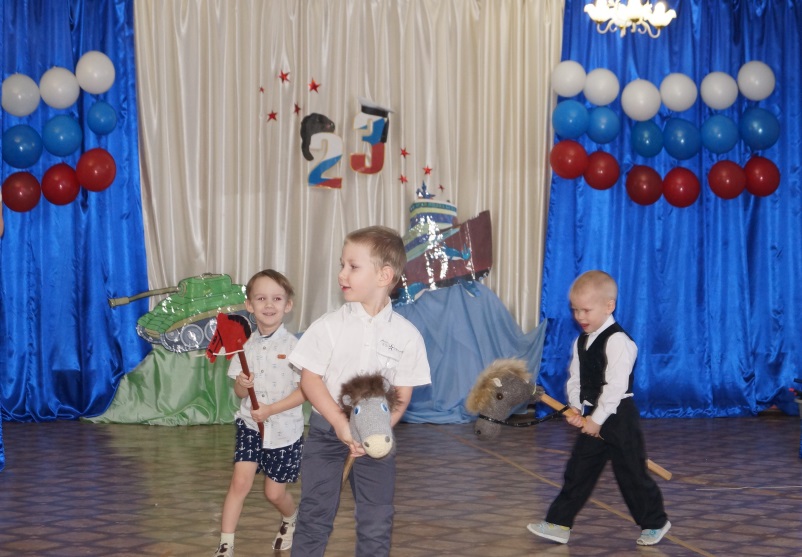 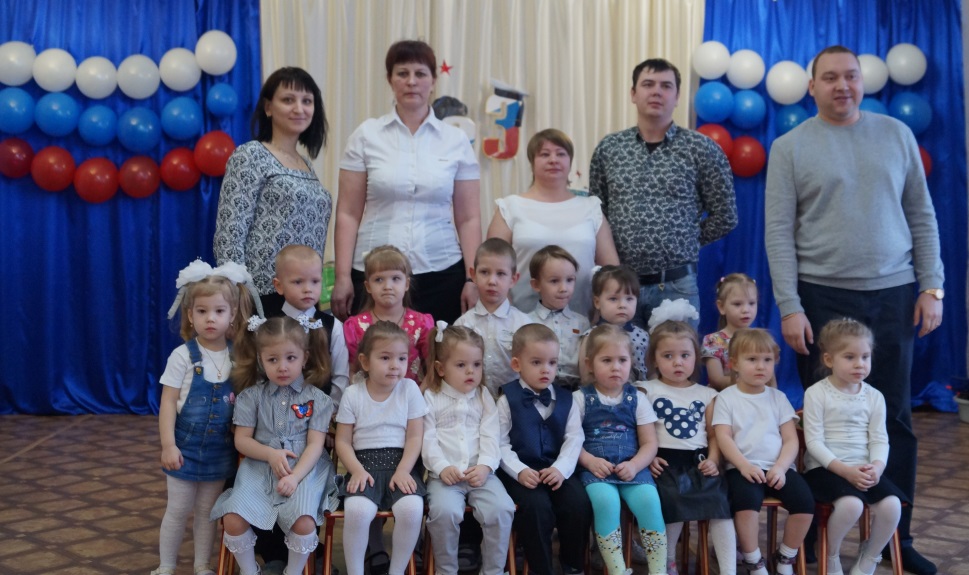 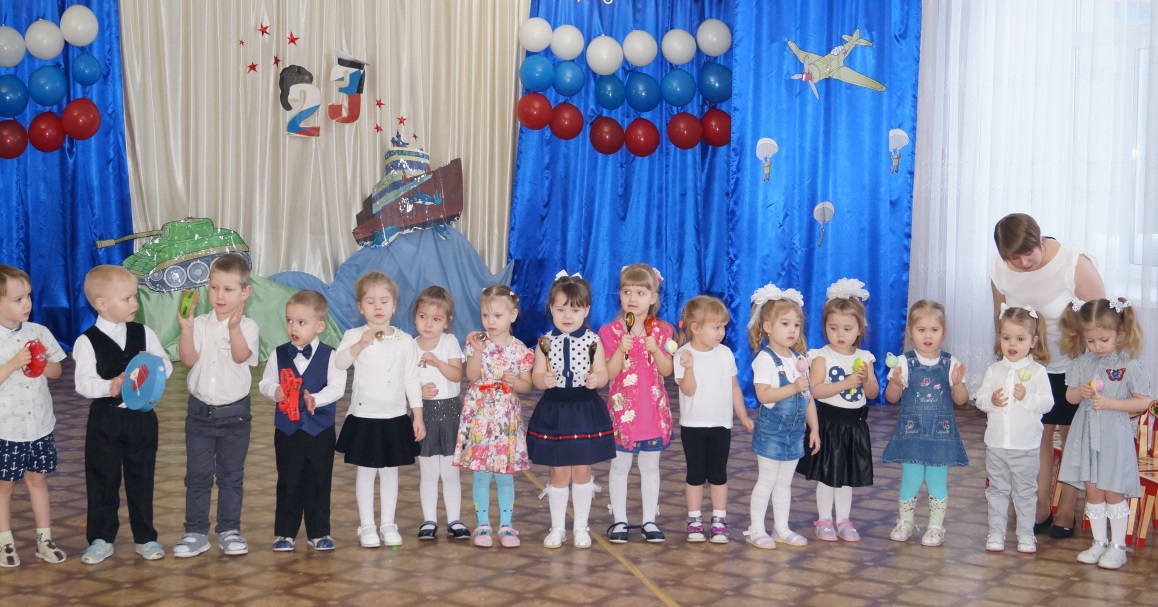 